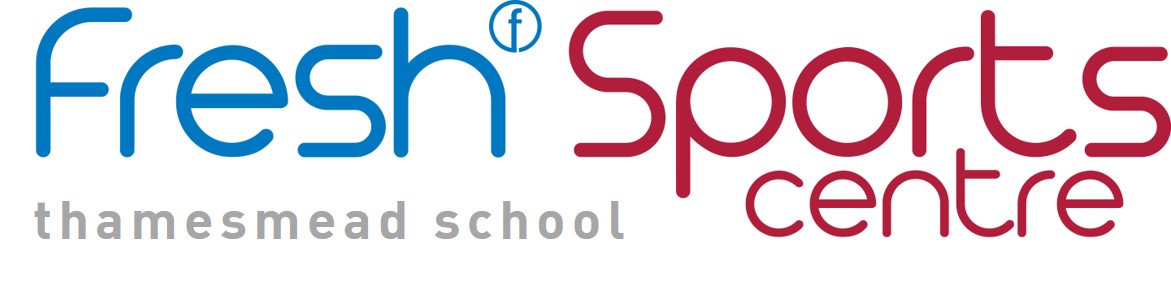 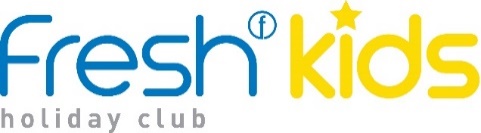 Holiday Club Play SchemeSports and Arts & Crafts for children aged 5-12 yearsFresh Sports Centre, Thamesmead School, Manygate Lane, Shepperton TW17 9EETel: 01932 253400/01932 225953       Email: info@trainfresh.co.ukFRESH KIDS 2019 REGISTRATION FORMChild’s Details Child’s full name: ______________________________________________________________________Date of birth: ________ /________ /_________   M/F: _____________  Age: _____________________Child’s School: ___________________________________   School Year  _________________________Parent/Carer/Guardian DetailsParent/carer 1:						Mobile:				____________
Parent/carer 2:					           Mobile:				____________
Address:											_____________________________________________________   Post code:__________________________Home telephone:__________________________________Parent/carer 1 Email address :_________________________________________________________Parent/carer 2 Email address :_________________________________________________________Note: Email will be the primary way we contact you regarding availability at Fresh Kids Holiday Club Play Scheme.Emergency Contact DetailsPlease indicate below whom you would like us to contact in the event of an emergency if we are unable to contact you:Name and relationship to child:					_____________	__________________Address:_____________________________________________________________________________
Home telephone:____________________________ Mobile:				___________ Collection of your child Please list the names of ANY persons who will be collecting your child and their relationship (e.g. parent, grandparent etc.) 1) 	______________________________________________________________________________2)	______________________________________________________________________________3) 	______________________________________________________________________________We will only allow your child to be taken out of our care by a named person. Please notify us prior to collection if you wish someone else to pick up your child. This is for the safety of your child.Please state if there is anyone specific your child should never be collected by: ________________________________________________________________________________________________________________________________________________________________________Medical InformationDoctor’s name:_________________________________ Surgery: ______________________________

Address:____________________________________________________________________________Telephone No:_______________________________________________________________________Does your child suffer from (please circle as applicable): 	Asthma YES / NO		Epilepsy YES / NO		Heart Condition  YES / NO	Eczema YES / NO		Diabetes YES / NO Allergies (e.g. bee stings, peanuts etc.) YES / NO ___________________________________________ Does your child have any other health problems that we should be aware of? YES / NO______________________________________________________________________________________________________________________________________________________________________Additional NeedsDoes your child have any additional needs:  YES / NO __________________________________________________________________________________________________________________________Does your child have any special dietary requirements: YES / NO _________________________________________________________________________________________________________________Is there any other information you feel we should know about your child: YES / NO __________________________________________________________________________________________________Are there any emotional / behavioural concerns regarding your child that you would like us to know about:________________________________________________________________________________________________________________________________________________________________________Please do not hesitate to contact a senior member of staff if you wish to discuss any of the above issues.InterestsPlease tell us if there are any particular interests your child has or activities that we could provide to make your child feel more welcome with us:___________________________________________________________________________________ ___________________________________________________________________________________Permissions/ConsentPlease read the statements below and delete as necessary•	I do / do not consent to face paints being applied on my child•	I do / do not consent to sun cream being applied on my child if necessary•	I do / do not give permission for my child to receive emergency treatment when necessary by a trained First Aider. •	I do / do not give permission for the use of hypoallergenic plasters to be used should a First Aider feel they are required.•	I do / do not give permission for you to help my child apply sunscreen when necessary.•	I do / do not give permission for my child, if necessary, to be taken to the Accident & Emergency department in an ambulance. (A member of staff would always accompany your child in this situation)•	Staff may take photos and videos of children at the Play Scheme. These photos and videos may be used on the Fresh website and in other Fresh communications (e.g. newsletters, leaflets, social media). No names will ever be printed in any of our marketing. I do / do not consent to photographs/videos of my child being used on the Fresh website and in other Fresh communications (e.g. newsletters, leaflets)Can we tell you about future Holiday Clubs, Activities, Promotions and Special Offers?If it’s okay for us to keep you posted, please provide your consent by ticking the box Prices, Policies, Information and Terms & ConditionsPlease see our online Booking Form for prices, policies and information.How to Return your Registration FormSend via email info@trainfresh.co.uk or post to:Fresh Gym, Kids Holiday Club, Govett Avenue, Shepperton TW17 8ABPlease sign and date: ________________________________________________    _______________